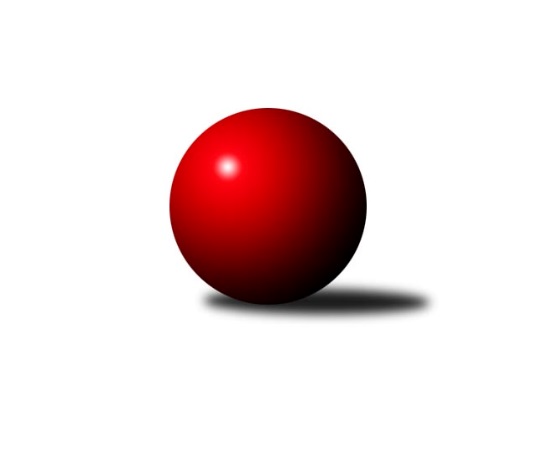 Č.1Ročník 2021/2022	13.6.2024 Zlínský krajský přebor 2021/2022Statistika 1. kolaTabulka družstev:		družstvo	záp	výh	rem	proh	skore	sety	průměr	body	plné	dorážka	chyby	1.	TJ Kelč	1	1	0	0	7.0 : 1.0 	(10.0 : 2.0)	2529	2	1728	801	40	2.	KK Kroměříž A	1	1	0	0	7.0 : 1.0 	(8.0 : 4.0)	2521	2	1722	799	34	3.	TJ Valašské Meziříčí C	1	1	0	0	7.0 : 1.0 	(7.0 : 5.0)	2681	2	1784	897	32	4.	KK Camo Slavičín A	1	1	0	0	5.0 : 3.0 	(6.0 : 6.0)	2548	2	1795	753	59	5.	KK Camo Slavičín B	1	1	0	0	5.0 : 3.0 	(5.0 : 7.0)	2493	2	1786	707	57	6.	KC Zlín C	0	0	0	0	0.0 : 0.0 	(0.0 : 0.0)	0	0	0	0	0	7.	TJ Gumárny Zubří	0	0	0	0	0.0 : 0.0 	(0.0 : 0.0)	0	0	0	0	0	8.	TJ Sokol Machová B	1	0	0	1	3.0 : 5.0 	(7.0 : 5.0)	2475	0	1742	733	53	9.	TJ Bojkovice Krons B	1	0	0	1	3.0 : 5.0 	(6.0 : 6.0)	2501	0	1752	749	65	10.	SC Bylnice	1	0	0	1	1.0 : 7.0 	(5.0 : 7.0)	2595	0	1778	817	49	11.	KK Kroměříž B	1	0	0	1	1.0 : 7.0 	(4.0 : 8.0)	2343	0	1683	660	63	12.	VKK Vsetín B	1	0	0	1	1.0 : 7.0 	(2.0 : 10.0)	2404	0	1731	673	53Tabulka doma:		družstvo	záp	výh	rem	proh	skore	sety	průměr	body	maximum	minimum	1.	KK Kroměříž A	1	1	0	0	7.0 : 1.0 	(8.0 : 4.0)	2521	2	2521	2521	2.	TJ Valašské Meziříčí C	1	1	0	0	7.0 : 1.0 	(7.0 : 5.0)	2681	2	2681	2681	3.	KK Camo Slavičín A	1	1	0	0	5.0 : 3.0 	(6.0 : 6.0)	2548	2	2548	2548	4.	SC Bylnice	0	0	0	0	0.0 : 0.0 	(0.0 : 0.0)	0	0	0	0	5.	KK Kroměříž B	0	0	0	0	0.0 : 0.0 	(0.0 : 0.0)	0	0	0	0	6.	TJ Bojkovice Krons B	0	0	0	0	0.0 : 0.0 	(0.0 : 0.0)	0	0	0	0	7.	KC Zlín C	0	0	0	0	0.0 : 0.0 	(0.0 : 0.0)	0	0	0	0	8.	KK Camo Slavičín B	0	0	0	0	0.0 : 0.0 	(0.0 : 0.0)	0	0	0	0	9.	TJ Kelč	0	0	0	0	0.0 : 0.0 	(0.0 : 0.0)	0	0	0	0	10.	TJ Gumárny Zubří	0	0	0	0	0.0 : 0.0 	(0.0 : 0.0)	0	0	0	0	11.	TJ Sokol Machová B	1	0	0	1	3.0 : 5.0 	(7.0 : 5.0)	2475	0	2475	2475	12.	VKK Vsetín B	1	0	0	1	1.0 : 7.0 	(2.0 : 10.0)	2404	0	2404	2404Tabulka venku:		družstvo	záp	výh	rem	proh	skore	sety	průměr	body	maximum	minimum	1.	TJ Kelč	1	1	0	0	7.0 : 1.0 	(10.0 : 2.0)	2529	2	2529	2529	2.	KK Camo Slavičín B	1	1	0	0	5.0 : 3.0 	(5.0 : 7.0)	2493	2	2493	2493	3.	KK Camo Slavičín A	0	0	0	0	0.0 : 0.0 	(0.0 : 0.0)	0	0	0	0	4.	KK Kroměříž A	0	0	0	0	0.0 : 0.0 	(0.0 : 0.0)	0	0	0	0	5.	TJ Gumárny Zubří	0	0	0	0	0.0 : 0.0 	(0.0 : 0.0)	0	0	0	0	6.	KC Zlín C	0	0	0	0	0.0 : 0.0 	(0.0 : 0.0)	0	0	0	0	7.	TJ Sokol Machová B	0	0	0	0	0.0 : 0.0 	(0.0 : 0.0)	0	0	0	0	8.	VKK Vsetín B	0	0	0	0	0.0 : 0.0 	(0.0 : 0.0)	0	0	0	0	9.	TJ Valašské Meziříčí C	0	0	0	0	0.0 : 0.0 	(0.0 : 0.0)	0	0	0	0	10.	TJ Bojkovice Krons B	1	0	0	1	3.0 : 5.0 	(6.0 : 6.0)	2501	0	2501	2501	11.	SC Bylnice	1	0	0	1	1.0 : 7.0 	(5.0 : 7.0)	2595	0	2595	2595	12.	KK Kroměříž B	1	0	0	1	1.0 : 7.0 	(4.0 : 8.0)	2343	0	2343	2343Tabulka podzimní části:		družstvo	záp	výh	rem	proh	skore	sety	průměr	body	doma	venku	1.	TJ Kelč	1	1	0	0	7.0 : 1.0 	(10.0 : 2.0)	2529	2 	0 	0 	0 	1 	0 	0	2.	KK Kroměříž A	1	1	0	0	7.0 : 1.0 	(8.0 : 4.0)	2521	2 	1 	0 	0 	0 	0 	0	3.	TJ Valašské Meziříčí C	1	1	0	0	7.0 : 1.0 	(7.0 : 5.0)	2681	2 	1 	0 	0 	0 	0 	0	4.	KK Camo Slavičín A	1	1	0	0	5.0 : 3.0 	(6.0 : 6.0)	2548	2 	1 	0 	0 	0 	0 	0	5.	KK Camo Slavičín B	1	1	0	0	5.0 : 3.0 	(5.0 : 7.0)	2493	2 	0 	0 	0 	1 	0 	0	6.	KC Zlín C	0	0	0	0	0.0 : 0.0 	(0.0 : 0.0)	0	0 	0 	0 	0 	0 	0 	0	7.	TJ Gumárny Zubří	0	0	0	0	0.0 : 0.0 	(0.0 : 0.0)	0	0 	0 	0 	0 	0 	0 	0	8.	TJ Sokol Machová B	1	0	0	1	3.0 : 5.0 	(7.0 : 5.0)	2475	0 	0 	0 	1 	0 	0 	0	9.	TJ Bojkovice Krons B	1	0	0	1	3.0 : 5.0 	(6.0 : 6.0)	2501	0 	0 	0 	0 	0 	0 	1	10.	SC Bylnice	1	0	0	1	1.0 : 7.0 	(5.0 : 7.0)	2595	0 	0 	0 	0 	0 	0 	1	11.	KK Kroměříž B	1	0	0	1	1.0 : 7.0 	(4.0 : 8.0)	2343	0 	0 	0 	0 	0 	0 	1	12.	VKK Vsetín B	1	0	0	1	1.0 : 7.0 	(2.0 : 10.0)	2404	0 	0 	0 	1 	0 	0 	0Tabulka jarní části:		družstvo	záp	výh	rem	proh	skore	sety	průměr	body	doma	venku	1.	SC Bylnice	0	0	0	0	0.0 : 0.0 	(0.0 : 0.0)	0	0 	0 	0 	0 	0 	0 	0 	2.	KK Camo Slavičín A	0	0	0	0	0.0 : 0.0 	(0.0 : 0.0)	0	0 	0 	0 	0 	0 	0 	0 	3.	TJ Bojkovice Krons B	0	0	0	0	0.0 : 0.0 	(0.0 : 0.0)	0	0 	0 	0 	0 	0 	0 	0 	4.	KK Kroměříž B	0	0	0	0	0.0 : 0.0 	(0.0 : 0.0)	0	0 	0 	0 	0 	0 	0 	0 	5.	KK Kroměříž A	0	0	0	0	0.0 : 0.0 	(0.0 : 0.0)	0	0 	0 	0 	0 	0 	0 	0 	6.	KK Camo Slavičín B	0	0	0	0	0.0 : 0.0 	(0.0 : 0.0)	0	0 	0 	0 	0 	0 	0 	0 	7.	KC Zlín C	0	0	0	0	0.0 : 0.0 	(0.0 : 0.0)	0	0 	0 	0 	0 	0 	0 	0 	8.	TJ Valašské Meziříčí C	0	0	0	0	0.0 : 0.0 	(0.0 : 0.0)	0	0 	0 	0 	0 	0 	0 	0 	9.	VKK Vsetín B	0	0	0	0	0.0 : 0.0 	(0.0 : 0.0)	0	0 	0 	0 	0 	0 	0 	0 	10.	TJ Sokol Machová B	0	0	0	0	0.0 : 0.0 	(0.0 : 0.0)	0	0 	0 	0 	0 	0 	0 	0 	11.	TJ Kelč	0	0	0	0	0.0 : 0.0 	(0.0 : 0.0)	0	0 	0 	0 	0 	0 	0 	0 	12.	TJ Gumárny Zubří	0	0	0	0	0.0 : 0.0 	(0.0 : 0.0)	0	0 	0 	0 	0 	0 	0 	0 Zisk bodů pro družstvo:		jméno hráče	družstvo	body	zápasy	v %	dílčí body	sety	v %	1.	David Hanke 	TJ Bojkovice Krons B 	1	/	1	(100%)	2	/	2	(100%)	2.	Dominik Slavíček 	TJ Bojkovice Krons B 	1	/	1	(100%)	2	/	2	(100%)	3.	Radek Ingr 	KK Kroměříž A 	1	/	1	(100%)	2	/	2	(100%)	4.	Rudolf Fojtík 	KK Camo Slavičín A 	1	/	1	(100%)	2	/	2	(100%)	5.	Jiří Fryštacký 	TJ Sokol Machová B 	1	/	1	(100%)	2	/	2	(100%)	6.	Michal Petráš 	KK Camo Slavičín B 	1	/	1	(100%)	2	/	2	(100%)	7.	Miroslav Volek 	TJ Valašské Meziříčí C 	1	/	1	(100%)	2	/	2	(100%)	8.	Miloslav Plesník 	TJ Valašské Meziříčí C 	1	/	1	(100%)	2	/	2	(100%)	9.	Petr Pavelka 	TJ Kelč 	1	/	1	(100%)	2	/	2	(100%)	10.	Tomáš Vybíral 	TJ Kelč 	1	/	1	(100%)	2	/	2	(100%)	11.	Pavel Chvatík 	TJ Kelč 	1	/	1	(100%)	2	/	2	(100%)	12.	Miroslav Pavelka 	TJ Kelč 	1	/	1	(100%)	2	/	2	(100%)	13.	Josef Bařinka 	SC Bylnice 	1	/	1	(100%)	2	/	2	(100%)	14.	Margita Fryštacká 	TJ Sokol Machová B 	1	/	1	(100%)	2	/	2	(100%)	15.	Erik Jadavan 	KK Camo Slavičín A 	1	/	1	(100%)	2	/	2	(100%)	16.	Kateřina Ondrouchová 	KK Kroměříž B 	1	/	1	(100%)	2	/	2	(100%)	17.	Petr Boček 	KK Kroměříž A 	1	/	1	(100%)	2	/	2	(100%)	18.	Tomáš Kejík 	KK Kroměříž A 	1	/	1	(100%)	2	/	2	(100%)	19.	Tomáš Kuchta 	KK Kroměříž A 	1	/	1	(100%)	1	/	2	(50%)	20.	Richard Ťulpa 	KK Camo Slavičín A 	1	/	1	(100%)	1	/	2	(50%)	21.	Tomáš Hnátek 	VKK Vsetín B 	1	/	1	(100%)	1	/	2	(50%)	22.	Jan Lahuta 	TJ Bojkovice Krons B 	1	/	1	(100%)	1	/	2	(50%)	23.	Petr Cahlík 	TJ Valašské Meziříčí C 	1	/	1	(100%)	1	/	2	(50%)	24.	Zdeněk Chvatík 	TJ Kelč 	1	/	1	(100%)	1	/	2	(50%)	25.	Miloš Jandík 	TJ Valašské Meziříčí C 	1	/	1	(100%)	1	/	2	(50%)	26.	Josef Konvičný 	TJ Valašské Meziříčí C 	1	/	1	(100%)	1	/	2	(50%)	27.	Jiří Tesař 	KK Kroměříž A 	1	/	1	(100%)	1	/	2	(50%)	28.	Bohumil Fryštacký 	TJ Sokol Machová B 	1	/	1	(100%)	1	/	2	(50%)	29.	Kamil Vrána 	KK Camo Slavičín B 	1	/	1	(100%)	1	/	2	(50%)	30.	Petr Peléšek 	KK Camo Slavičín B 	1	/	1	(100%)	1	/	2	(50%)	31.	Zdeněk Drlík 	KK Kroměříž B 	0	/	1	(0%)	1	/	2	(50%)	32.	Jaroslav Slováček 	SC Bylnice 	0	/	1	(0%)	1	/	2	(50%)	33.	Radek Husek 	TJ Sokol Machová B 	0	/	1	(0%)	1	/	2	(50%)	34.	Radim Metelka 	VKK Vsetín B 	0	/	1	(0%)	1	/	2	(50%)	35.	Lubomír Zábel 	SC Bylnice 	0	/	1	(0%)	1	/	2	(50%)	36.	Libor Pekárek 	KK Camo Slavičín A 	0	/	1	(0%)	1	/	2	(50%)	37.	Dušan Tománek 	KK Camo Slavičín B 	0	/	1	(0%)	1	/	2	(50%)	38.	Martina Nováková 	TJ Sokol Machová B 	0	/	1	(0%)	1	/	2	(50%)	39.	Jaroslav Sojka 	TJ Bojkovice Krons B 	0	/	1	(0%)	1	/	2	(50%)	40.	Miroslav Míšek 	KK Kroměříž B 	0	/	1	(0%)	1	/	2	(50%)	41.	Alois Beňo 	SC Bylnice 	0	/	1	(0%)	1	/	2	(50%)	42.	Antonín Plesník 	TJ Kelč 	0	/	1	(0%)	1	/	2	(50%)	43.	Lenka Kotrlová 	VKK Vsetín B 	0	/	1	(0%)	0	/	2	(0%)	44.	Martin Kovács 	VKK Vsetín B 	0	/	1	(0%)	0	/	2	(0%)	45.	Daniel Mach 	KK Kroměříž A 	0	/	1	(0%)	0	/	2	(0%)	46.	Karel Navrátil 	VKK Vsetín B 	0	/	1	(0%)	0	/	2	(0%)	47.	Miroslav Kubík 	VKK Vsetín B 	0	/	1	(0%)	0	/	2	(0%)	48.	Jaroslav Tobola 	TJ Valašské Meziříčí C 	0	/	1	(0%)	0	/	2	(0%)	49.	Robert Řihák 	KK Camo Slavičín A 	0	/	1	(0%)	0	/	2	(0%)	50.	Karel Kabela 	KK Camo Slavičín A 	0	/	1	(0%)	0	/	2	(0%)	51.	Petr Hanousek 	KK Camo Slavičín B 	0	/	1	(0%)	0	/	2	(0%)	52.	Ivana Bartošová 	KK Camo Slavičín B 	0	/	1	(0%)	0	/	2	(0%)	53.	Jiří Michalík 	TJ Sokol Machová B 	0	/	1	(0%)	0	/	2	(0%)	54.	Miroslav Macega 	KK Kroměříž B 	0	/	1	(0%)	0	/	2	(0%)	55.	Michal Machala 	TJ Bojkovice Krons B 	0	/	1	(0%)	0	/	2	(0%)	56.	Stanislav Horečný 	SC Bylnice 	0	/	1	(0%)	0	/	2	(0%)	57.	Petr Dlouhý 	KK Kroměříž B 	0	/	1	(0%)	0	/	2	(0%)	58.	Michal Ondrušek 	TJ Bojkovice Krons B 	0	/	1	(0%)	0	/	2	(0%)	59.	Martin Růžička 	KK Kroměříž B 	0	/	1	(0%)	0	/	2	(0%)	60.	Ondřej Masař 	SC Bylnice 	0	/	1	(0%)	0	/	2	(0%)Průměry na kuželnách:		kuželna	průměr	plné	dorážka	chyby	výkon na hráče	1.	KC Zlín, 1-4	2665	1814	851	38.0	(444.2)	2.	TJ Valašské Meziříčí, 1-4	2638	1781	857	40.5	(439.7)	3.	KK Slavičín, 1-2	2524	1773	751	62.0	(420.8)	4.	TJ Sokol Machová, 1-2	2484	1764	720	55.0	(414.0)	5.	TJ Zbrojovka Vsetín, 1-4	2466	1729	737	46.5	(411.1)	6.	KK Kroměříž, 1-4	2432	1702	729	48.5	(405.3)Nejlepší výkony na kuželnách:KC Zlín, 1-4KC Zlín C	2669	1. kolo	Ota Adámek 	TJ Gumárny Zubří	487	1. koloTJ Gumárny Zubří	2661	1. kolo	Pavel Struhař 	KC Zlín C	467	1. kolo		. kolo	Petr Mňačko 	KC Zlín C	458	1. kolo		. kolo	Jiří Satinský 	TJ Gumárny Zubří	447	1. kolo		. kolo	Ludmila Satinská 	TJ Gumárny Zubří	445	1. kolo		. kolo	Radek Vetyška 	TJ Gumárny Zubří	442	1. kolo		. kolo	Lukáš Trochta 	KC Zlín C	439	1. kolo		. kolo	Pavla Žádníková 	KC Zlín C	439	1. kolo		. kolo	Tomáš Matlach 	KC Zlín C	433	1. kolo		. kolo	Jaroslav Trochta 	KC Zlín C	433	1. koloTJ Valašské Meziříčí, 1-4TJ Valašské Meziříčí C	2681	1. kolo	Miloslav Plesník 	TJ Valašské Meziříčí C	500	1. koloSC Bylnice	2595	1. kolo	Josef Bařinka 	SC Bylnice	498	1. kolo		. kolo	Miroslav Volek 	TJ Valašské Meziříčí C	441	1. kolo		. kolo	Josef Konvičný 	TJ Valašské Meziříčí C	440	1. kolo		. kolo	Ondřej Masař 	SC Bylnice	440	1. kolo		. kolo	Jaroslav Tobola 	TJ Valašské Meziříčí C	436	1. kolo		. kolo	Petr Cahlík 	TJ Valašské Meziříčí C	435	1. kolo		. kolo	Alois Beňo 	SC Bylnice	433	1. kolo		. kolo	Jaroslav Slováček 	SC Bylnice	433	1. kolo		. kolo	Miloš Jandík 	TJ Valašské Meziříčí C	429	1. koloKK Slavičín, 1-2KK Camo Slavičín A	2548	1. kolo	Rudolf Fojtík 	KK Camo Slavičín A	474	1. koloTJ Bojkovice Krons B	2501	1. kolo	David Hanke 	TJ Bojkovice Krons B	465	1. kolo		. kolo	Erik Jadavan 	KK Camo Slavičín A	442	1. kolo		. kolo	Dominik Slavíček 	TJ Bojkovice Krons B	437	1. kolo		. kolo	Richard Ťulpa 	KK Camo Slavičín A	437	1. kolo		. kolo	Jan Lahuta 	TJ Bojkovice Krons B	414	1. kolo		. kolo	Karel Kabela 	KK Camo Slavičín A	406	1. kolo		. kolo	Libor Pekárek 	KK Camo Slavičín A	400	1. kolo		. kolo	Michal Ondrušek 	TJ Bojkovice Krons B	399	1. kolo		. kolo	Jaroslav Sojka 	TJ Bojkovice Krons B	396	1. koloTJ Sokol Machová, 1-2KK Camo Slavičín B	2493	1. kolo	Kamil Vrána 	KK Camo Slavičín B	468	1. koloTJ Sokol Machová B	2475	1. kolo	Jiří Fryštacký 	TJ Sokol Machová B	449	1. kolo		. kolo	Petr Peléšek 	KK Camo Slavičín B	429	1. kolo		. kolo	Michal Petráš 	KK Camo Slavičín B	416	1. kolo		. kolo	Radek Husek 	TJ Sokol Machová B	413	1. kolo		. kolo	Bohumil Fryštacký 	TJ Sokol Machová B	412	1. kolo		. kolo	Petr Hanousek 	KK Camo Slavičín B	412	1. kolo		. kolo	Martina Nováková 	TJ Sokol Machová B	404	1. kolo		. kolo	Dušan Tománek 	KK Camo Slavičín B	401	1. kolo		. kolo	Margita Fryštacká 	TJ Sokol Machová B	400	1. koloTJ Zbrojovka Vsetín, 1-4TJ Kelč	2529	1. kolo	Pavel Chvatík 	TJ Kelč	467	1. koloVKK Vsetín B	2404	1. kolo	Petr Pavelka 	TJ Kelč	426	1. kolo		. kolo	Miroslav Pavelka 	TJ Kelč	423	1. kolo		. kolo	Tomáš Vybíral 	TJ Kelč	423	1. kolo		. kolo	Karel Navrátil 	VKK Vsetín B	416	1. kolo		. kolo	Zdeněk Chvatík 	TJ Kelč	406	1. kolo		. kolo	Martin Kovács 	VKK Vsetín B	405	1. kolo		. kolo	Radim Metelka 	VKK Vsetín B	403	1. kolo		. kolo	Lenka Kotrlová 	VKK Vsetín B	396	1. kolo		. kolo	Tomáš Hnátek 	VKK Vsetín B	392	1. koloKK Kroměříž, 1-4KK Kroměříž A	2521	1. kolo	Tomáš Kejík 	KK Kroměříž A	451	1. koloKK Kroměříž B	2343	1. kolo	Tomáš Kuchta 	KK Kroměříž A	435	1. kolo		. kolo	Petr Boček 	KK Kroměříž A	420	1. kolo		. kolo	Radek Ingr 	KK Kroměříž A	417	1. kolo		. kolo	Jiří Tesař 	KK Kroměříž A	413	1. kolo		. kolo	Kateřina Ondrouchová 	KK Kroměříž B	410	1. kolo		. kolo	Zdeněk Drlík 	KK Kroměříž B	408	1. kolo		. kolo	Miroslav Míšek 	KK Kroměříž B	403	1. kolo		. kolo	Daniel Mach 	KK Kroměříž A	385	1. kolo		. kolo	Martin Růžička 	KK Kroměříž B	380	1. koloČetnost výsledků:	7.0 : 1.0	2x	5.0 : 3.0	2x	3.0 : 5.0	1x	1.0 : 7.0	1x